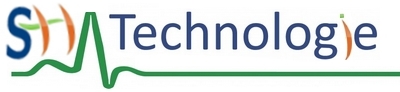 Séquence n° Nom du centre d’intérêt (thématique de la séquence)  CM1 CM2  6èmeExpression de la problématique de la séquence :Expression de la problématique de la séquence :Expression de la problématique de la séquence :Organisation de la séquence en séanceSéance 0Séance 1Séance 2Séance 3Séance 4Intitulé de la séanceLancement de séquenceDuréeMaximum 1H30Problématique de la séance- Mise en situation du problème de société- Mes constats- Mon problème de société à résoudre- Mes idées pour y répondre - Les idées retenues pour répondre au problème de sociétéActivité des élèves- Mise en situation du problème de société- Mes constats- Mon problème de société à résoudre- Mes idées pour y répondre - Les idées retenues pour répondre au problème de sociétéRésultats attendus- Mise en situation du problème de société- Mes constats- Mon problème de société à résoudre- Mes idées pour y répondre - Les idées retenues pour répondre au problème de sociétéDémarche pédagogique- Mise en situation du problème de société- Mes constats- Mon problème de société à résoudre- Mes idées pour y répondre - Les idées retenues pour répondre au problème de sociétéDomaine du socle- Mise en situation du problème de société- Mes constats- Mon problème de société à résoudre- Mes idées pour y répondre - Les idées retenues pour répondre au problème de sociétéD.D.D.D.Compétences travaillées - Mise en situation du problème de société- Mes constats- Mon problème de société à résoudre- Mes idées pour y répondre - Les idées retenues pour répondre au problème de sociétéCTCTCTCTCompétences de Technologie- Mise en situation du problème de société- Mes constats- Mon problème de société à résoudre- Mes idées pour y répondre - Les idées retenues pour répondre au problème de sociétéCompétences associées de Technologie travaillées- Mise en situation du problème de société- Mes constats- Mon problème de société à résoudre- Mes idées pour y répondre - Les idées retenues pour répondre au problème de sociétéConnaissances travaillées- Mise en situation du problème de société- Mes constats- Mon problème de société à résoudre- Mes idées pour y répondre - Les idées retenues pour répondre au problème de sociétéRessourcesVidéos utilisées- Mise en situation du problème de société- Mes constats- Mon problème de société à résoudre- Mes idées pour y répondre - Les idées retenues pour répondre au problème de sociétéFiche de structuration des connaissances- Mise en situation du problème de société- Mes constats- Mon problème de société à résoudre- Mes idées pour y répondre - Les idées retenues pour répondre au problème de sociétéQuiz autocorrectifs utilisés- Mise en situation du problème de société- Mes constats- Mon problème de société à résoudre- Mes idées pour y répondre - Les idées retenues pour répondre au problème de sociétéCompétences à évaluer- Mise en situation du problème de société- Mes constats- Mon problème de société à résoudre- Mes idées pour y répondre - Les idées retenues pour répondre au problème de société